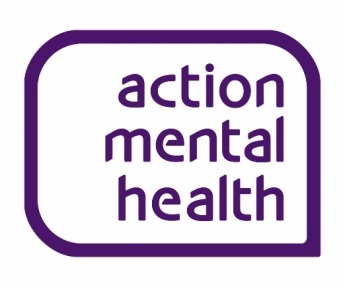  JOB DESCRIPTIONPost:			Administration Officer – Fundraising & Communications 			12 months fixed term (Maternity Cover)Location:	Central Office, NewtownardsResponsible to:	Fundraising & Communications ManagerAccountable to:	Head of Business Support Role:	The overall purpose of this post is the provision of administration support to the Fundraising & Communications team.  The post holder will also provide administrative support to other Business Support functions as required. Key Result Areas:Office Administration and SupportProcessing information and reporting Personal Training and DevelopmentKey Result Area 1:  Office Administration & SupportTo support the fundraising team in the co-ordination of all fundraising, events and volunteer activityAssist and support all corporate events as required including, booking venues, target mailings, booking delegates, arranging catering and all financial transactionsTo count and record all monies resulting from fundraising activitiesTo manage the department’s filing systems, including CRM, online and paper-based files.To receive and screen telephone calls.To act as a point of contact for the Fundraising & Communications Team and ensure that information requests are handled efficiently.To support the Communications team in the updating of the website and social media channelsCirculate information as requestedLiaise with suppliers as authorised eg. book photographers, organise printing of stationery Circulate and follow-up press releasesUndertake any other reasonable administrative task that may be assigned, that is consistent with the nature of the job.Key Result Area 2:  Processing information and reportingMaintain the department’s CRM database and co-ordinate mailshotsTo ensure regular and efficient financial administration on the department’s budget, including processing of invoices and donations. Distribute procurement tender documents and collate feedback.To support the Communications Team in ensuring that the communications calendar is updated and is utilised effectively.To provide statistical information as directed by the Fundraising & Communications Manager and in the agreed formatKey Result Area 3: Personal training and developmentTo take part in supervision, appraisal and training as identified through AMH’s Staff Learning and Development Processes To take personal responsibility for continuing personal and professional development and maintain a current continuing professional development portfolio.To adhere to AMH’s set of Core Values and Corporate BehavioursIn addition to the above duties the post holder will be expected to be flexible in discharging these and any other additional tasks as may be reasonably assigned according to the changing priorities of the organisation and developing stakeholder needs.PERSONNEL SPECIFICATIONADMINISTRATION OFFICER (FUNDRAISING & COMMUNICATIONS)NOTE:  Not all of the above criteria will be assessed at the application/short listing stage	DURATION: 12 months fixed term (Maternity Cover)* A copy of AMH’s Core Values and Behaviours is attached for your information. REFAREAESSENTIALDESIRABLE1EDUCATION/ PROFESSIONAL QUALIFICATIONS1.1GCSE Maths and English Grades A-C or equivalent1.2RQF level 2 in ICT1.3ECDL2.0EXPERIENCE2.1Experience of working in an administrative role in a busy office environment2.2Experience and knowledge in the use of Microsoft Office, e-mail, database and computer literacy.2.3Experience of using fundraising CRM systems2.4Experience of using photo editing software2.5Experience in using a range of social media platforms2.6Experience in editing web pages3COMPETENCIES3.1Able to demonstrate a high level of knowledge and experience in the use of Microsoft Office, email and general computer literacy.3.2Proficiency in undertaking a range of administrative support activities3.3Proven ability to maintain accurate and timely records3.4Commitment to confidentiality, security and health and safety 3.5Good communication skills3.6Ability to work flexibly, conscientiously and use own initiative to meet deadlines4VALUES & BEHAVIOURS4.1Ability to demonstrate alignment with AMH’s core values and organisational behaviours.5ADDITIONAL 5.1The successful candidate will be required to undergo a successful check via the Access NI service before commencement of employment.5.2Current full driving licence, valid in the UK and access to a car on appointment or access to a form of transport which will permit them to carry out the duties and requirements of the post in full6SALARY SCALE6.1Salary scale range C points 1 £18,360 to 5 £21,420 per annum.  Candidates will normally be appointed at the start of the pay scale7HOURS OF WORK7.135 hours per week, Monday to Thursday 9.00am to 5.00pm, Fridays 9.00am to 4.00pm